DAFTAR PUSTAKABuku :Djamaluddin, Ahdar, Wardana. 2019. Belajar dan Pembelajaran, 4 Pilar Peningkatan Kompetensi Pedagogis. Parepare: CV. Kaffah Learning CenterHidayat, Rahmat, Abdillah. 2019. Ilmu Pendidikan “Konsep, Teori, dan Aplikasinya”. Medan : Penerbit LPPPIIkbar, Yanuar. 2012. Metode Penelitian Sosial Kualitatif. Bandung : PT Refika Aditama.J. Moloeng, Lexy. 2002. Metode Penelitian Kualitatif. Bandung : PT Remaja Rosdakarya.Milawati, dkk. 2021. Media Pembelajaran. Klaten : Penerbit Tahta Media GroupMoehadjir, Noeng. 2000. Metode Penelitian Kualitatif. Yogyakarta : Rake Sarasin. Salim, Agus. 2006. Teori dan Paradigma Penelitian Sosial. Yogyakarta : Tiara Wacana.Setianto, Akbar Yuli, dkk. 2021. Sosiologi Pendidikan. Medan : Yayasan Kita Menulis.Sri Rahayu, Ani. 2017. Pendidikan Pancasila dan Kewarganegaraan (PPKn). Jakarta : PT Bumi AksaraSugiyono. 2013. Metode Penelitian Pendidikan Pendekatan Kuantitatif, Kualitatif, dan R & D. Bandung : Alfabeta.Yusuf, Munir. 2018. Pengantar Ilmu Pendidikan. Palopo : Lembaga Penerbit Kampus IAIN Palopo.Jurnal Online:Rachman, Fazli, T Heru Nurgiansah, Maryatun Kabatiah. 2021. Profilisasi Pendidikan Kewarganegaraan dalam Kurikulum Pendidikan Indonesia. EDUKATIF: JURNAL ILMU PENDIDIKAN Research & Learning in Education, Edukatif : Jurnal Ilmu Pendidikan Volume 3 Nomor 5 Tahun 2021 Halm 2970 – 2984. https://edukatif.org/index.php/edukatif/article/view/1052 (10 Maret 2022)Lestari, Putu Indah, I Nengah Suastika. 2021. Pengembangan Media Pembelajaran Audio Visual PPKn Muatan Persatuan dalam Keberagaman. Indonesia Journal of Learning Education and Counseling. Vol. 4 No.1. 34-42Muhson, Ali. 2010. Pengembangan Media Pembelajaran Berbasis Teknologi Informasi. http://staffnew.uny.ac.id/upload/132232818/penelitian/ali-muhson-2010-pengembangan-media.pdf  (22 Februari 2022)Saidaturrohmah. 2017. BAB II Landasan Teori. https://eprints.stainkudus.ac.id. (15 Februari 2022)Suardi, Muhammad Iqbal. 2018. Pengembangan Media Ajar Berbasis Macromedia Flash Pada Materi Tata Surya Kelas VI Mata Pelajaran Ilmu Pengetahuan Alam di Madrasah Ibtidaiyah Nurul Ihsan Telanaipura Kota Jambi. https://respository.uinjambi.ac.id. (15 Februari 2022)Suseno, Putri Utami. 2013. Pengembangan Media Pembelajaran Interactive Video Berbasis Multimedia Dalam Pembelajaran Matematika Untuk Sub Materi Segiempat di Kelas VII SMP (Suatu Penelitian di SMP Negeri 3 Gorontalo). https://respository.ung.ac.id. (15 Februari 2022)Yaumi, Muhammad. 2017. Ragam Media Pembelajaran, Dari Manfaat Media Sederhana ke Pengguna Multi Media. https://respositori.uin-alauddin.ac.id. (15 Februari 2022)Yuliandari, Sintia, Eko Wahjudi. 2014. Pengembangan Media Pembelajaran Berbasis Multimedia Interaktif Pada Mata Pelajaran Ekonomi Materi Jurnal Penyesuaian Perusahaan Jasa. Online. https://ejournal.unesa.ac.id. (15 Februari 2022)Lain-lain:http://eprints.umm.ac.id/51468/4/BAB%20III.pdf.pdf. (15 Februari 2022)http://gurubagi.com/media-audio-pengertian-jenis-jenis-kekurangan-dan-kelebihannya/. (14 Februari 2022)http://repo.iain-tulungagung.ac.id/4622/4/BAB%203.pdf. (15 Februari 2022)http://repository.uinsu.ac.id/2070/3/bab2.pdf. (14 Februari 2022)http://repository.upi.edu/9618/4/t_ling_0909870_chapter3.pdf. (15 Februari 2022)http://staffnew.uny.ac.id/upload/132309999/pendidikan/sejarah-pakt.pdf. (14 Februari 2022)https://eprints.uny.ac.id/23896/4/4.%20BAB%20II.pdf. (15 Februari 2022)https://ideoworks.id/manfaat-penggunaan-interactive-video-dalam-creative-marketing/ (22 Februari 2022)https://insanpelajar.com/data-kualitatif-dan-kuantitatif/. (14 Februari 2022)https://jurnalposmedia.com/kurangnya-kompetensi-pendidik-dalam-penguasaan-dan-pengembangan-media-pembelajaran/ (22 Februari 2022)https://lensaedukasi.com/2021/07/13/langkah-langkah-membuat-video-pembelajaran-editing-dan-pengunggahan-di-youtube/ (22 Februari 2022)https://www.kompas.com/skola/read/2021/12/06/103349769/media-cetak-pengertian-dan-jenisnya?page=all. (14 Februari 2022)LAMPIRAN-LAMPIRANLampiran 1 (Kompetensi Inti dan Kompetensi Dasar SMP/MTs)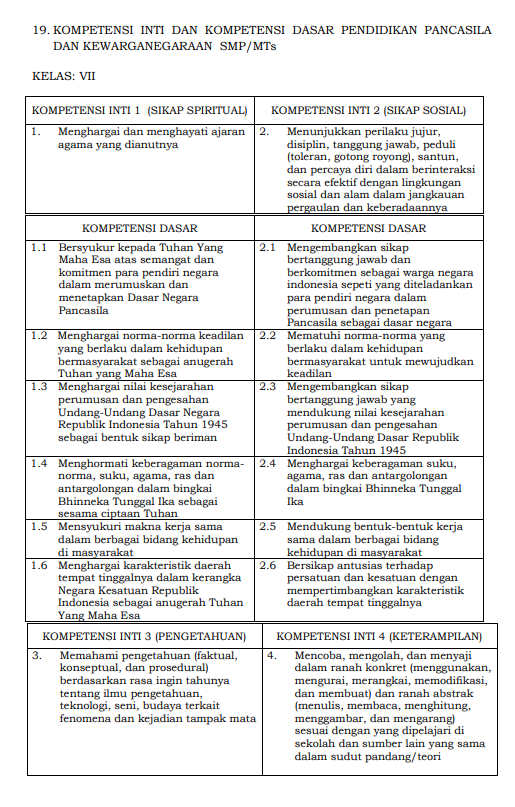 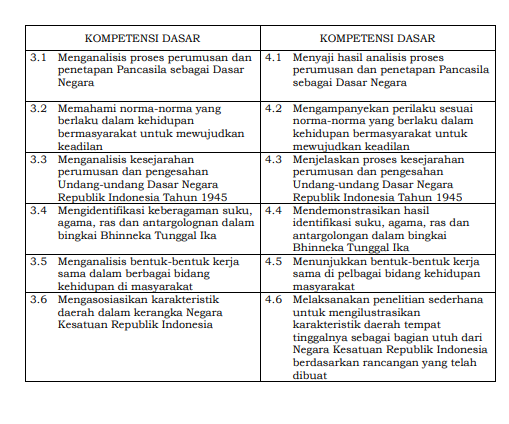 Lampiran 2 (Angket Penilaian Ahli Materi)REVIEW AHLI MATERI PPKN Nama Mahasiwa		: Fatikh Muhammad AlaudinNPM				: 1220600012Program Studi		: PPKnJudul Penelitian  	: Pengembangan Media Pembelajaran Interactive Video Dalam  Pembelajaran PPKn Bab Norma Dan Keadilan Petunjuk :Berikanlah penilaian, kritik dan saran Bapak / Ibu terhadap kualitas media dan materi pembelajaran yang dikembangkan dengan memberi tanda (V) pada kolom skala penilaian, jika:Sangat Tidak BaikTidak BaikKurang BaikBaikSangat BaikA. Kualitas Materi PembelajaranB. Komentar dan Saran Perbaikan---------------------------------------------------------------------------------------------------------------------------------------------------------------------------------------------------------------------------------------------------------------------------------------------------------------------------------------------------------------------------------------------------------------------------------------------------------------------------------------------------------------------------------------------------------------------------------------------------C. KesimpulanMedia dan materi pembelajran yang dikembangkan dinyatakan :Layak untuk digunakan/ uji coba lapangan tanpa revisiLayak untuk digunakan/uji coba lapangan dengan revisi sesuai saranTidak layak digunakan/uji coba lapanganBrebes, ……,……,…….Guru Ahli Materi Sertifikasi………………………NIP.……………………Lampiran 3 (Angket Penilaian Ahli Media)REVIEW AHLI MEDIANama Mahasiwa		: Fatikh Muhammad AlaudinNPM				: 1220600012Program Studi		: PPKnJudul Penelitian  	: Pengembangan Media Pembelajaran Interactive Video Dalam  Pembelajaran PPKn Bab Norma Dan Keadilan Petunjuk :Berikanlah penilaian, kritik dan saran Bapak / Ibu terhadap kualitas media dan materi pembelajaran yang dikembangkan dengan memberi tanda (V) pada kolom skala penilaian, jika:Sangat Tidak BaikTidak BaikKurang BaikBaikSangat BaikINSTRUMEN PENILAIANB. Komentar dan Saran Perbaikan--------------------------------------------------------------------------------------------------------------------------------------------------------------------------------------------------------------C. KesimpulanMedia dan materi pembelajran yang dikembangkan dinyatakan :Layak untuk digunakan/ uji coba lapangan tanpa revisiLayak untuk digunakan/uji coba lapangan dengan revisi sesuai saranTidak layak digunakan/uji coba lapanganBrebes, …………,…….Guru Ahli Media Sertifikasi……………………….NIP.……………………Lampiran 4 (Dokumentasi)NoAspek yang DinilaiPenilaian Skor (1–5 )Penilaian Skor (1–5 )Penilaian Skor (1–5 )Penilaian Skor (1–5 )Penilaian Skor (1–5 )Saran / KomentarNoAspek yang Dinilai12345Saran / Komentar1.Kompetensi Dasar / Indikator Jelas dan mudah dipahami pada video pembelajaran2.Tujuan pembelajaran yang hendak dicapai jelas dan terperinci Pada video pembelajaran3. Pengembangan dan pemilihan ide dalam video pembelajaran membantu siswa lebih sederhana dan mudah dipahami4.Materi tepat dan sesuai dengan tujuan pembelajaran yang hendak tercapai5.Materi sesuai dengan kegiatan pembelajaran6.Kedalaman materi7.Ke-up-to-date-an materi Pada Film pendek8. Keseusaian materi dengan acuan (referensi) yang digunakan9.Menghasilkan pesan yang menarik bagi siswa10.Menumbuhkan pesan yang reflektif bagi siswaAspekKomponenIndikatorSkorSkorSkorSkorSkorSaran/KomentarAspekKomponenIndikator12345Saran/KomentarBahasaKebakuan bahasa/kata yang digunakanBahasa yang digunakan jelas, mudah dipahami, efektif dan komunikatif.BahasaKeefektifan kalimat yang digunakanKalimat yang digunakan tepat, efektif, logis, dan tidak rancu.Kejelasan dan kelengkapan informasi yang disampaikan dengan Bahasa atau kalimatInformasi yang terdapat pada media pembelajaran mudah dipahami.Kemudahan siswa dalam memahami Bahasa yang digunakanBahasa yang digunakan mengacu pada EYD, jelas, dan mudah dipahamiFormatKesesuaian layout, design, setting gambar, transisi, dan animasi pada tampilan mediaLayout, design, setting gambar, transisi, dan konten media menarik, resolusi bagus, relevan, dan tidak terdapat kecacatan.FormatKesesuaian musik pengiring dan narasi pada tampilan mediaMusik pengiring dan narasi sesuai, menarik, menimbulkan kenyamanan, dan menambah pemahaman.FormatKesesuaian pemilihan huruf dan warna teksKetepatan jenis dan ukuran, mudah dibaca, konsisten dan menarik pada pemilihan huruf dan warna teks.FormatKesesuaian warna, tulisan, gambar, pada tampilan mediaKesesuaian warna, tulisan dan gambar menarik, ketepatan style dan ukuran mudah dibaca, dan penempatannya sesuai.TOTAL SKORTOTAL SKORTOTAL SKORRATA-RATARATA-RATARATA-RATA